姓名刘建国性别男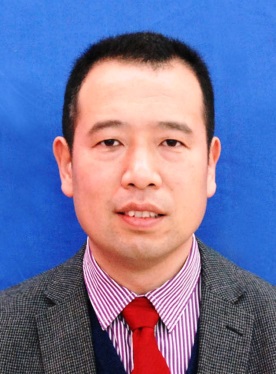 学历研究生学位博士职称研究员邮箱jgliu@aiofm.ac.cn部门合肥研究院安徽光机所合肥研究院安徽光机所合肥研究院安徽光机所个人简历研究员，中科院合肥物质科学研究院院长。863计划资源与环境技术领域重大项目总体专家组成员，获国家、环保部、安徽省科技进步奖。荣获“合肥（青年）专业技术拔尖人才”称号、“省直机关优秀青年”称号，2007年获国务院政府特殊津贴、“科技奥运先进个人”荣誉称号、“安徽青年科技奖”、第九届“优秀环境科技工作者”奖，2013年入选“万人计划”第一批科技创新领军人才。研究员，中科院合肥物质科学研究院院长。863计划资源与环境技术领域重大项目总体专家组成员，获国家、环保部、安徽省科技进步奖。荣获“合肥（青年）专业技术拔尖人才”称号、“省直机关优秀青年”称号，2007年获国务院政府特殊津贴、“科技奥运先进个人”荣誉称号、“安徽青年科技奖”、第九届“优秀环境科技工作者”奖，2013年入选“万人计划”第一批科技创新领军人才。研究员，中科院合肥物质科学研究院院长。863计划资源与环境技术领域重大项目总体专家组成员，获国家、环保部、安徽省科技进步奖。荣获“合肥（青年）专业技术拔尖人才”称号、“省直机关优秀青年”称号，2007年获国务院政府特殊津贴、“科技奥运先进个人”荣誉称号、“安徽青年科技奖”、第九届“优秀环境科技工作者”奖，2013年入选“万人计划”第一批科技创新领军人才。研究员，中科院合肥物质科学研究院院长。863计划资源与环境技术领域重大项目总体专家组成员，获国家、环保部、安徽省科技进步奖。荣获“合肥（青年）专业技术拔尖人才”称号、“省直机关优秀青年”称号，2007年获国务院政府特殊津贴、“科技奥运先进个人”荣誉称号、“安徽青年科技奖”、第九届“优秀环境科技工作者”奖，2013年入选“万人计划”第一批科技创新领军人才。研究方向主要从事环境污染光学监测新技术、目标散射特性及遥感监测技术研究。主要从事环境污染光学监测新技术、目标散射特性及遥感监测技术研究。主要从事环境污染光学监测新技术、目标散射特性及遥感监测技术研究。主要从事环境污染光学监测新技术、目标散射特性及遥感监测技术研究。招生专业光学、精密仪器及机械、仪器仪表工程专业、大气物理学与大气环境、环境工程专业，环境监测中的光电子技术研究方向。光学、精密仪器及机械、仪器仪表工程专业、大气物理学与大气环境、环境工程专业，环境监测中的光电子技术研究方向。光学、精密仪器及机械、仪器仪表工程专业、大气物理学与大气环境、环境工程专业，环境监测中的光电子技术研究方向。光学、精密仪器及机械、仪器仪表工程专业、大气物理学与大气环境、环境工程专业，环境监测中的光电子技术研究方向。代表性科研成果主要论文：已发表论文200余篇，近期发表论文:1.刘建国; 谢品华; 王跃思; 王自发; 贺泓; 刘文清， APEC前后京津冀区域灰霾观测及控制措施评估， 中国科学院院刊, Vol. 30, No. 3, 2015.2.刘建国; 桂华侨; 谢品华; 刘文清, 大气灰霾监测技术进展, 大气与环境光学学报， Vol. 10, No. 2, 2015.3.Geng, H (Geng, Hui); Liu, JG (Liu, Jian-Guo)*; He, YB (He, Yabai); Zhang, YJ (Zhang, Yu-Jun); Xu, ZY (Xu, Zhen-Yu); Ruan, J (Ruan, Jun); Yao, L (Yao, Lu); Kan, RF (Kan, Rui-Feng), Research on remote sensing of broadband absorbers by using near-infrared diode lasers, APPLIED OPTICS, Volume: 53, Issue: 28, Page: 6399-6408, OCT 2014.4.He, YB (He, Yabai); Jin, CJ (Jin, Chunjiang); Kan, RF (Kan, Ruifeng); Liu, JG (Liu, Jianguo); Liu, WQ (Liu, Wenqing); Hill, JL (Hill, Julian); Jamie, IM (Jamie, Ian M.); Orr, BJ (Orr, Brian J.), Remote open-path cavity-ringdown spectroscopic sensing of trace gases in air, based on distributed passive sensors linked by km-long optical fibers, OPTICS EXPRESS, Volume: 22, Issue: 11, JUN 2014.5.Zhang, GL (Zhang Guang-Le); Liu, JG (Liu Jian-Guo)*; Kan, RF (Kan Rui-Feng); Xu, ZY (Xu Zhen-Yu), Simulation studies of multi-line line-of-sight tunable-diode-laser absorption spectroscopy performance in measuring temperature probability distribution function, Chin. Phys. B, Volume: 23, Issue: 12, DEC 2014.6.Wang Huan-Xue, Liu Jian-Guo*, and Zhang Tian-Shu, Estimation of random errors for lidar based on noise scale factor, Chin. Phys. B, Vol.24, No.8 (2015) 084213.7.陈玖英、刘建国*、何亚柏、王辽、江强、许振宇、姚路、袁松、阮俊、何俊峰、戴云海、阚瑞峰，2.0μm处CO2高温谱线参数测量研究，物理学报 Acta Phys. Sin.，Vol. 62, No. 22 (2013), 224206.8.魏敏; 刘建国; 阚瑞峰; 王薇; 姚路; 许振宇; 袁松; 戴云海; 贾良权, 基于量子级联激光器的温室气体测量方法研究, 光学学报 Acta Optica Sinica, Vol. 34, No. 12, 2014.9.王春龙; 刘建国; 赵南京; 马明俊; 王莹; 胡丽; 张大海等, 水体重金属激光诱导击穿光谱定量分析方法对比研究, ACTA PHYSICA SINICA, Vol. 62, No. 12, 2013.10.Tang, YY (Tang Yuanyuan); Liu, WQ (Liu Wenqing); Kan, RF (Kan Ruifeng); Liu, JG (Liu Jianguo); He, YB (He Yabai); Zhang, YJ (Zhang Yujun); Xu, ZY (Xu Zhenyu); Ruan, J (Ruan Jun); Geng, H (Geng Hui), Measurements of NO and CO in Shanghai urban atmosphere by using quantum cascade lasers, OPTICS EXPRESS, Volume: 19 Issue: 21 Pages: 20224-20232, OCT 2011.发明专利：已获得授权发明专利70余项，近期授权发明专利:1.刘建国、陈玖英、徐振宇、阮俊、阚瑞峰等，一种精准测量高温气体光谱参数的装置，专利号ZL201310267905.0，授权日期2015-8-5.2.刘建国、曹会彬、桂华侨、张建、王杰、 程寅等，一种门限式激光液体浊度测量装置和测量方法，专利号ZL201310244241.6，授权日期2015-6-17.3.王杰、刘建国、陆亦怀、桂华侨、王亚萍等，一种颗粒物PM2.5粒径切割装置，专利号ZL201210527615.0，授权日期2015-7-8.4.王杰、刘建国、陆亦怀、王亚萍、陈军等，颗粒物PM10粒径切割装置，专利号ZL201210376277.5，授权日期2015-9-2.5.程寅、刘文清、刘建国、陆亦怀、桂华侨等，一种大气能见度测量系统，专利号ZL201210364718.X，授权日期2015-3-25.6.程寅、刘文清、刘建国、陆亦怀、桂华侨等，一种激光降水天气现象的测量方法和激光降水天气现象仪，专利号ZL201210251284.2，授权日期2015-8-12.7.赵南京 刘文清 刘建国 马明俊 肖雪,水体重金属激光诱导击穿光谱连续检测装置及方法，专利号ZL201310318185.6，授权日期2015-6-3.8.赵南京、刘文清、刘建国、马明俊、方丽等，水体细菌微生物快速在线检测装置及检测方法，专利号ZL201310103487.1，授权日期2015-01-28.9.赵南京、刘文清、刘建国、张玉钧、肖雪等，水体毒害有机化学污染物快速检测装置及检测方法，专利号ZL201310103461.7，授权日期2015-3-18.10.董云升、陆亦怀、刘建国、刘文清、张天舒等，一种大气颗粒子时空分布拉曼米散射激光雷达测量装置，专利号ZL201310586672.0，授权日期2015-9-23.国际国内会议报告:1.担任美国光学会举办“Light, Energy and the Environment Congress”（光学与能源环境大会），Optical Instrumentation for Energy & Environmental Applications (E2)主题会议共主席（2015苏州、2016德国莱比锡）和委员（2014澳大利亚堪培拉）.2.Jianguo Liu，邀请报告Regional Air Pollution Monitoring by Spectroscopic Techniques，美国光学会Optical Instrumentation for Energy & Environmental Applications (E2), Nov 3-7, Tucson, USA3.Jianguo Liu, Wenqing Liu, and Pinhua Xie, 邀请报告Regional Air Pollution Monitoring by Ground-based Remote Sensing, 2nd UMN-CAS Bilateral Seminar PM2.5  Science, Health Effects, and Control Technology, 3M Innovation Center, Minneapolis-St. Paul, Minnesota, USA, Oct 7-8, 2015.主要论文：已发表论文200余篇，近期发表论文:1.刘建国; 谢品华; 王跃思; 王自发; 贺泓; 刘文清， APEC前后京津冀区域灰霾观测及控制措施评估， 中国科学院院刊, Vol. 30, No. 3, 2015.2.刘建国; 桂华侨; 谢品华; 刘文清, 大气灰霾监测技术进展, 大气与环境光学学报， Vol. 10, No. 2, 2015.3.Geng, H (Geng, Hui); Liu, JG (Liu, Jian-Guo)*; He, YB (He, Yabai); Zhang, YJ (Zhang, Yu-Jun); Xu, ZY (Xu, Zhen-Yu); Ruan, J (Ruan, Jun); Yao, L (Yao, Lu); Kan, RF (Kan, Rui-Feng), Research on remote sensing of broadband absorbers by using near-infrared diode lasers, APPLIED OPTICS, Volume: 53, Issue: 28, Page: 6399-6408, OCT 2014.4.He, YB (He, Yabai); Jin, CJ (Jin, Chunjiang); Kan, RF (Kan, Ruifeng); Liu, JG (Liu, Jianguo); Liu, WQ (Liu, Wenqing); Hill, JL (Hill, Julian); Jamie, IM (Jamie, Ian M.); Orr, BJ (Orr, Brian J.), Remote open-path cavity-ringdown spectroscopic sensing of trace gases in air, based on distributed passive sensors linked by km-long optical fibers, OPTICS EXPRESS, Volume: 22, Issue: 11, JUN 2014.5.Zhang, GL (Zhang Guang-Le); Liu, JG (Liu Jian-Guo)*; Kan, RF (Kan Rui-Feng); Xu, ZY (Xu Zhen-Yu), Simulation studies of multi-line line-of-sight tunable-diode-laser absorption spectroscopy performance in measuring temperature probability distribution function, Chin. Phys. B, Volume: 23, Issue: 12, DEC 2014.6.Wang Huan-Xue, Liu Jian-Guo*, and Zhang Tian-Shu, Estimation of random errors for lidar based on noise scale factor, Chin. Phys. B, Vol.24, No.8 (2015) 084213.7.陈玖英、刘建国*、何亚柏、王辽、江强、许振宇、姚路、袁松、阮俊、何俊峰、戴云海、阚瑞峰，2.0μm处CO2高温谱线参数测量研究，物理学报 Acta Phys. Sin.，Vol. 62, No. 22 (2013), 224206.8.魏敏; 刘建国; 阚瑞峰; 王薇; 姚路; 许振宇; 袁松; 戴云海; 贾良权, 基于量子级联激光器的温室气体测量方法研究, 光学学报 Acta Optica Sinica, Vol. 34, No. 12, 2014.9.王春龙; 刘建国; 赵南京; 马明俊; 王莹; 胡丽; 张大海等, 水体重金属激光诱导击穿光谱定量分析方法对比研究, ACTA PHYSICA SINICA, Vol. 62, No. 12, 2013.10.Tang, YY (Tang Yuanyuan); Liu, WQ (Liu Wenqing); Kan, RF (Kan Ruifeng); Liu, JG (Liu Jianguo); He, YB (He Yabai); Zhang, YJ (Zhang Yujun); Xu, ZY (Xu Zhenyu); Ruan, J (Ruan Jun); Geng, H (Geng Hui), Measurements of NO and CO in Shanghai urban atmosphere by using quantum cascade lasers, OPTICS EXPRESS, Volume: 19 Issue: 21 Pages: 20224-20232, OCT 2011.发明专利：已获得授权发明专利70余项，近期授权发明专利:1.刘建国、陈玖英、徐振宇、阮俊、阚瑞峰等，一种精准测量高温气体光谱参数的装置，专利号ZL201310267905.0，授权日期2015-8-5.2.刘建国、曹会彬、桂华侨、张建、王杰、 程寅等，一种门限式激光液体浊度测量装置和测量方法，专利号ZL201310244241.6，授权日期2015-6-17.3.王杰、刘建国、陆亦怀、桂华侨、王亚萍等，一种颗粒物PM2.5粒径切割装置，专利号ZL201210527615.0，授权日期2015-7-8.4.王杰、刘建国、陆亦怀、王亚萍、陈军等，颗粒物PM10粒径切割装置，专利号ZL201210376277.5，授权日期2015-9-2.5.程寅、刘文清、刘建国、陆亦怀、桂华侨等，一种大气能见度测量系统，专利号ZL201210364718.X，授权日期2015-3-25.6.程寅、刘文清、刘建国、陆亦怀、桂华侨等，一种激光降水天气现象的测量方法和激光降水天气现象仪，专利号ZL201210251284.2，授权日期2015-8-12.7.赵南京 刘文清 刘建国 马明俊 肖雪,水体重金属激光诱导击穿光谱连续检测装置及方法，专利号ZL201310318185.6，授权日期2015-6-3.8.赵南京、刘文清、刘建国、马明俊、方丽等，水体细菌微生物快速在线检测装置及检测方法，专利号ZL201310103487.1，授权日期2015-01-28.9.赵南京、刘文清、刘建国、张玉钧、肖雪等，水体毒害有机化学污染物快速检测装置及检测方法，专利号ZL201310103461.7，授权日期2015-3-18.10.董云升、陆亦怀、刘建国、刘文清、张天舒等，一种大气颗粒子时空分布拉曼米散射激光雷达测量装置，专利号ZL201310586672.0，授权日期2015-9-23.国际国内会议报告:1.担任美国光学会举办“Light, Energy and the Environment Congress”（光学与能源环境大会），Optical Instrumentation for Energy & Environmental Applications (E2)主题会议共主席（2015苏州、2016德国莱比锡）和委员（2014澳大利亚堪培拉）.2.Jianguo Liu，邀请报告Regional Air Pollution Monitoring by Spectroscopic Techniques，美国光学会Optical Instrumentation for Energy & Environmental Applications (E2), Nov 3-7, Tucson, USA3.Jianguo Liu, Wenqing Liu, and Pinhua Xie, 邀请报告Regional Air Pollution Monitoring by Ground-based Remote Sensing, 2nd UMN-CAS Bilateral Seminar PM2.5  Science, Health Effects, and Control Technology, 3M Innovation Center, Minneapolis-St. Paul, Minnesota, USA, Oct 7-8, 2015.主要论文：已发表论文200余篇，近期发表论文:1.刘建国; 谢品华; 王跃思; 王自发; 贺泓; 刘文清， APEC前后京津冀区域灰霾观测及控制措施评估， 中国科学院院刊, Vol. 30, No. 3, 2015.2.刘建国; 桂华侨; 谢品华; 刘文清, 大气灰霾监测技术进展, 大气与环境光学学报， Vol. 10, No. 2, 2015.3.Geng, H (Geng, Hui); Liu, JG (Liu, Jian-Guo)*; He, YB (He, Yabai); Zhang, YJ (Zhang, Yu-Jun); Xu, ZY (Xu, Zhen-Yu); Ruan, J (Ruan, Jun); Yao, L (Yao, Lu); Kan, RF (Kan, Rui-Feng), Research on remote sensing of broadband absorbers by using near-infrared diode lasers, APPLIED OPTICS, Volume: 53, Issue: 28, Page: 6399-6408, OCT 2014.4.He, YB (He, Yabai); Jin, CJ (Jin, Chunjiang); Kan, RF (Kan, Ruifeng); Liu, JG (Liu, Jianguo); Liu, WQ (Liu, Wenqing); Hill, JL (Hill, Julian); Jamie, IM (Jamie, Ian M.); Orr, BJ (Orr, Brian J.), Remote open-path cavity-ringdown spectroscopic sensing of trace gases in air, based on distributed passive sensors linked by km-long optical fibers, OPTICS EXPRESS, Volume: 22, Issue: 11, JUN 2014.5.Zhang, GL (Zhang Guang-Le); Liu, JG (Liu Jian-Guo)*; Kan, RF (Kan Rui-Feng); Xu, ZY (Xu Zhen-Yu), Simulation studies of multi-line line-of-sight tunable-diode-laser absorption spectroscopy performance in measuring temperature probability distribution function, Chin. Phys. B, Volume: 23, Issue: 12, DEC 2014.6.Wang Huan-Xue, Liu Jian-Guo*, and Zhang Tian-Shu, Estimation of random errors for lidar based on noise scale factor, Chin. Phys. B, Vol.24, No.8 (2015) 084213.7.陈玖英、刘建国*、何亚柏、王辽、江强、许振宇、姚路、袁松、阮俊、何俊峰、戴云海、阚瑞峰，2.0μm处CO2高温谱线参数测量研究，物理学报 Acta Phys. Sin.，Vol. 62, No. 22 (2013), 224206.8.魏敏; 刘建国; 阚瑞峰; 王薇; 姚路; 许振宇; 袁松; 戴云海; 贾良权, 基于量子级联激光器的温室气体测量方法研究, 光学学报 Acta Optica Sinica, Vol. 34, No. 12, 2014.9.王春龙; 刘建国; 赵南京; 马明俊; 王莹; 胡丽; 张大海等, 水体重金属激光诱导击穿光谱定量分析方法对比研究, ACTA PHYSICA SINICA, Vol. 62, No. 12, 2013.10.Tang, YY (Tang Yuanyuan); Liu, WQ (Liu Wenqing); Kan, RF (Kan Ruifeng); Liu, JG (Liu Jianguo); He, YB (He Yabai); Zhang, YJ (Zhang Yujun); Xu, ZY (Xu Zhenyu); Ruan, J (Ruan Jun); Geng, H (Geng Hui), Measurements of NO and CO in Shanghai urban atmosphere by using quantum cascade lasers, OPTICS EXPRESS, Volume: 19 Issue: 21 Pages: 20224-20232, OCT 2011.发明专利：已获得授权发明专利70余项，近期授权发明专利:1.刘建国、陈玖英、徐振宇、阮俊、阚瑞峰等，一种精准测量高温气体光谱参数的装置，专利号ZL201310267905.0，授权日期2015-8-5.2.刘建国、曹会彬、桂华侨、张建、王杰、 程寅等，一种门限式激光液体浊度测量装置和测量方法，专利号ZL201310244241.6，授权日期2015-6-17.3.王杰、刘建国、陆亦怀、桂华侨、王亚萍等，一种颗粒物PM2.5粒径切割装置，专利号ZL201210527615.0，授权日期2015-7-8.4.王杰、刘建国、陆亦怀、王亚萍、陈军等，颗粒物PM10粒径切割装置，专利号ZL201210376277.5，授权日期2015-9-2.5.程寅、刘文清、刘建国、陆亦怀、桂华侨等，一种大气能见度测量系统，专利号ZL201210364718.X，授权日期2015-3-25.6.程寅、刘文清、刘建国、陆亦怀、桂华侨等，一种激光降水天气现象的测量方法和激光降水天气现象仪，专利号ZL201210251284.2，授权日期2015-8-12.7.赵南京 刘文清 刘建国 马明俊 肖雪,水体重金属激光诱导击穿光谱连续检测装置及方法，专利号ZL201310318185.6，授权日期2015-6-3.8.赵南京、刘文清、刘建国、马明俊、方丽等，水体细菌微生物快速在线检测装置及检测方法，专利号ZL201310103487.1，授权日期2015-01-28.9.赵南京、刘文清、刘建国、张玉钧、肖雪等，水体毒害有机化学污染物快速检测装置及检测方法，专利号ZL201310103461.7，授权日期2015-3-18.10.董云升、陆亦怀、刘建国、刘文清、张天舒等，一种大气颗粒子时空分布拉曼米散射激光雷达测量装置，专利号ZL201310586672.0，授权日期2015-9-23.国际国内会议报告:1.担任美国光学会举办“Light, Energy and the Environment Congress”（光学与能源环境大会），Optical Instrumentation for Energy & Environmental Applications (E2)主题会议共主席（2015苏州、2016德国莱比锡）和委员（2014澳大利亚堪培拉）.2.Jianguo Liu，邀请报告Regional Air Pollution Monitoring by Spectroscopic Techniques，美国光学会Optical Instrumentation for Energy & Environmental Applications (E2), Nov 3-7, Tucson, USA3.Jianguo Liu, Wenqing Liu, and Pinhua Xie, 邀请报告Regional Air Pollution Monitoring by Ground-based Remote Sensing, 2nd UMN-CAS Bilateral Seminar PM2.5  Science, Health Effects, and Control Technology, 3M Innovation Center, Minneapolis-St. Paul, Minnesota, USA, Oct 7-8, 2015.主要论文：已发表论文200余篇，近期发表论文:1.刘建国; 谢品华; 王跃思; 王自发; 贺泓; 刘文清， APEC前后京津冀区域灰霾观测及控制措施评估， 中国科学院院刊, Vol. 30, No. 3, 2015.2.刘建国; 桂华侨; 谢品华; 刘文清, 大气灰霾监测技术进展, 大气与环境光学学报， Vol. 10, No. 2, 2015.3.Geng, H (Geng, Hui); Liu, JG (Liu, Jian-Guo)*; He, YB (He, Yabai); Zhang, YJ (Zhang, Yu-Jun); Xu, ZY (Xu, Zhen-Yu); Ruan, J (Ruan, Jun); Yao, L (Yao, Lu); Kan, RF (Kan, Rui-Feng), Research on remote sensing of broadband absorbers by using near-infrared diode lasers, APPLIED OPTICS, Volume: 53, Issue: 28, Page: 6399-6408, OCT 2014.4.He, YB (He, Yabai); Jin, CJ (Jin, Chunjiang); Kan, RF (Kan, Ruifeng); Liu, JG (Liu, Jianguo); Liu, WQ (Liu, Wenqing); Hill, JL (Hill, Julian); Jamie, IM (Jamie, Ian M.); Orr, BJ (Orr, Brian J.), Remote open-path cavity-ringdown spectroscopic sensing of trace gases in air, based on distributed passive sensors linked by km-long optical fibers, OPTICS EXPRESS, Volume: 22, Issue: 11, JUN 2014.5.Zhang, GL (Zhang Guang-Le); Liu, JG (Liu Jian-Guo)*; Kan, RF (Kan Rui-Feng); Xu, ZY (Xu Zhen-Yu), Simulation studies of multi-line line-of-sight tunable-diode-laser absorption spectroscopy performance in measuring temperature probability distribution function, Chin. Phys. B, Volume: 23, Issue: 12, DEC 2014.6.Wang Huan-Xue, Liu Jian-Guo*, and Zhang Tian-Shu, Estimation of random errors for lidar based on noise scale factor, Chin. Phys. B, Vol.24, No.8 (2015) 084213.7.陈玖英、刘建国*、何亚柏、王辽、江强、许振宇、姚路、袁松、阮俊、何俊峰、戴云海、阚瑞峰，2.0μm处CO2高温谱线参数测量研究，物理学报 Acta Phys. Sin.，Vol. 62, No. 22 (2013), 224206.8.魏敏; 刘建国; 阚瑞峰; 王薇; 姚路; 许振宇; 袁松; 戴云海; 贾良权, 基于量子级联激光器的温室气体测量方法研究, 光学学报 Acta Optica Sinica, Vol. 34, No. 12, 2014.9.王春龙; 刘建国; 赵南京; 马明俊; 王莹; 胡丽; 张大海等, 水体重金属激光诱导击穿光谱定量分析方法对比研究, ACTA PHYSICA SINICA, Vol. 62, No. 12, 2013.10.Tang, YY (Tang Yuanyuan); Liu, WQ (Liu Wenqing); Kan, RF (Kan Ruifeng); Liu, JG (Liu Jianguo); He, YB (He Yabai); Zhang, YJ (Zhang Yujun); Xu, ZY (Xu Zhenyu); Ruan, J (Ruan Jun); Geng, H (Geng Hui), Measurements of NO and CO in Shanghai urban atmosphere by using quantum cascade lasers, OPTICS EXPRESS, Volume: 19 Issue: 21 Pages: 20224-20232, OCT 2011.发明专利：已获得授权发明专利70余项，近期授权发明专利:1.刘建国、陈玖英、徐振宇、阮俊、阚瑞峰等，一种精准测量高温气体光谱参数的装置，专利号ZL201310267905.0，授权日期2015-8-5.2.刘建国、曹会彬、桂华侨、张建、王杰、 程寅等，一种门限式激光液体浊度测量装置和测量方法，专利号ZL201310244241.6，授权日期2015-6-17.3.王杰、刘建国、陆亦怀、桂华侨、王亚萍等，一种颗粒物PM2.5粒径切割装置，专利号ZL201210527615.0，授权日期2015-7-8.4.王杰、刘建国、陆亦怀、王亚萍、陈军等，颗粒物PM10粒径切割装置，专利号ZL201210376277.5，授权日期2015-9-2.5.程寅、刘文清、刘建国、陆亦怀、桂华侨等，一种大气能见度测量系统，专利号ZL201210364718.X，授权日期2015-3-25.6.程寅、刘文清、刘建国、陆亦怀、桂华侨等，一种激光降水天气现象的测量方法和激光降水天气现象仪，专利号ZL201210251284.2，授权日期2015-8-12.7.赵南京 刘文清 刘建国 马明俊 肖雪,水体重金属激光诱导击穿光谱连续检测装置及方法，专利号ZL201310318185.6，授权日期2015-6-3.8.赵南京、刘文清、刘建国、马明俊、方丽等，水体细菌微生物快速在线检测装置及检测方法，专利号ZL201310103487.1，授权日期2015-01-28.9.赵南京、刘文清、刘建国、张玉钧、肖雪等，水体毒害有机化学污染物快速检测装置及检测方法，专利号ZL201310103461.7，授权日期2015-3-18.10.董云升、陆亦怀、刘建国、刘文清、张天舒等，一种大气颗粒子时空分布拉曼米散射激光雷达测量装置，专利号ZL201310586672.0，授权日期2015-9-23.国际国内会议报告:1.担任美国光学会举办“Light, Energy and the Environment Congress”（光学与能源环境大会），Optical Instrumentation for Energy & Environmental Applications (E2)主题会议共主席（2015苏州、2016德国莱比锡）和委员（2014澳大利亚堪培拉）.2.Jianguo Liu，邀请报告Regional Air Pollution Monitoring by Spectroscopic Techniques，美国光学会Optical Instrumentation for Energy & Environmental Applications (E2), Nov 3-7, Tucson, USA3.Jianguo Liu, Wenqing Liu, and Pinhua Xie, 邀请报告Regional Air Pollution Monitoring by Ground-based Remote Sensing, 2nd UMN-CAS Bilateral Seminar PM2.5  Science, Health Effects, and Control Technology, 3M Innovation Center, Minneapolis-St. Paul, Minnesota, USA, Oct 7-8, 2015.